
SERVIÇO PÚBLICO FEDERAL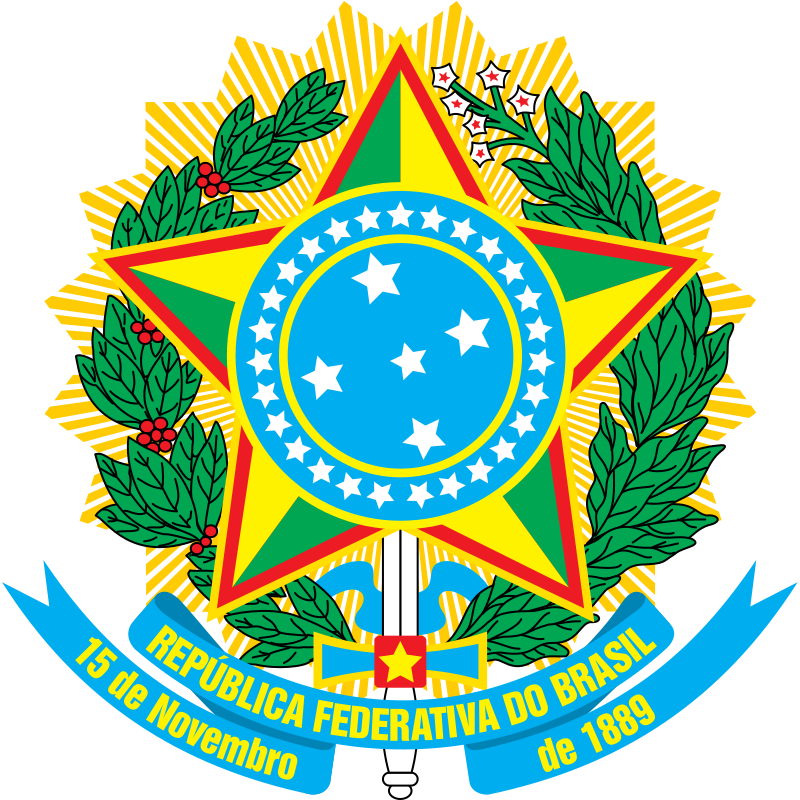 UNIVERSIDADE FEDERAL DE PERNAMBUCO 
PRÓ-REITORIA DE GRADUAÇÃO 
CONVÊNIO PARA CONCESSÃO DE ESTÁGIO OBRIGATÓRIO CELEBRADO ENTRE A UFPE E A PARTE CONCEDENTE1. CONVENENTES:2. FUNDAMENTO LEGAL: Lei 11.788 de 25 de setembro de 2008.3. OBJETO: Proporcionar Estágio, na modalidade obrigatório, aos alunos regularmente matriculados em cursos de graduação da UFPE, com vistas ao aprendizado de competências próprias da atividade profissional e à contextualização curricular, objetivando o desenvolvimento do educando para a vida cidadã e para o trabalho.4. ATRIBUIÇÕES DA UFPE: 4.1. Divulgar as vagas de estágio encaminhadas pela CONCEDENTE, mediante análise prévia das condições de oferta; 4.2. Firmar termo de compromisso com o educando e com a CONCEDENTE, indicando as condições de adequação do estágio à proposta pedagógica do curso, à etapa e modalidade da formação escolar do estudante e ao horário e calendário escolar;4.3. Assegurar o acompanhamento e avaliação das atividades do estagiário por um professor orientador, da área a ser desenvolvida no estágio, que poderão fazer visitas técnicas, independente de aviso prévio, e, se constatados desvios de finalidade do estágio, haverá imediata comunicação ao Ministério da Economia (antigo Ministério do Trabalho e Emprego) e ao Ministério Público do Trabalho;4.4. Aprovar o plano de atividades de estágio elaborado em acordo entre as partes; 4.5. Disponibilizar a CONCEDENTE, no início de cada período letivo, por meio da sua página eletrônica, o calendário acadêmico e informar, através de declaração subscrita pelo Coordenador do Curso, mediante solicitação do aluno, as datas de avaliações escolares e outras atividades acadêmicas obrigatórias; 4.6. Encaminhar a CONCEDENTE, ao final de cada semestre letivo, a relação dos estagiários que concluíram a integralização curricular, ou comunicar de imediato e por escrito, o desligamento do ESTAGIÁRIO que ocorrer durante o semestre em curso; 4.7. Credenciar junto a CONCEDENTE os Coordenadores de Estágio dos Cursos, através dos quais serão exercidas as atribuições constantes dos itens 4.1 a 4.6.5. ATRIBUIÇÕES DA CONCEDENTE: 5.1. Proporcionar campos de estágios, com programas de ocupação condizentes com a área de formação do estudante, previamente aprovados pela UFPE; 5.2. Celebrar termo de compromisso com a instituição de ensino e o educando, zelando por seu cumprimento; 5.3. Ofertar instalações que tenham condições de proporcionar ao educando atividades de aprendizagem social, profissional e cultural;5.4. Adequar horários de estágio compatíveis com as atividades acadêmicas dos estagiários; 5.5. Informar formal e previamente à UFPE o desligamento de estagiários, com registro do motivo do afastamento; 5.6. Indicar funcionário de seu quadro de pessoal, com nível de escolaridade superior à do estagiário e formação ou experiência profissional na área de conhecimento desenvolvida no curso do estagiário, para orientá-lo e supervisioná-lo; 5.7. Encaminhar à UFPE relatórios periódicos que permitam a avaliação da assiduidade e do desempenho dos estagiários; 5.8. Assegurar condições de acompanhamento do estágio pelo professor orientador da UFPE;5.9. Disponibilizar os Equipamentos de Proteção Individual (EPIs) ou máscaras para uso obrigatório;5.10. Garantir, no que lhe compete, o cumprimento das condições asseguradas ao estagiário no capítulo IV da lei 11.788/2008, explicitando-as no termo de compromisso.6. SEGURO: O Seguro de Cobertura de Acidentes Pessoais para os estagiários será da responsabilidade da UFPE, cuja apólice deverá ficar estabelecida no termo de compromisso.7. VIGÊNCIA E RESCISÃO DO CONVÊNIO: Vigorará pelo prazo de 5 (cinco) anos, a partir da data de assinatura da Pró-Reitora, podendo ser rescindido por iniciativa de qualquer das partes, mediante aviso prévio com antecedência de 60 (sessenta) dias, ou, a qualquer tempo, por superveniência de norma que o torne material ou formalmente impossível, ou por razões de relevante e excepcional interesse público, resguardados os estágios em andamento.8. DISPOSIÇÕES GERAIS: A realização do estágio não acarretará vínculo empregatício de qualquer natureza entre o estagiário e a CONCEDENTE.9. FORO: O foro da Justiça Federal em Pernambuco é o competente para dirimir quaisquer questões oriundas da execução deste convênio ou para a interpretação deste instrumento.UNIVERSIDADE FEDERAL DE PERNAMBUCO, adiante UFPECNPJ n. 24.134.488/0001-08 Natureza jurídica da instituição: Autarquia Federal vinculada ao Ministério da EducaçãoAvenida Professor Moraes Rego, n. 1235 – Cidade Universitária, Recife/PE – CEP: 50670-901Representada pela Pró-Reitora de Graduação, MAGNA DO CARMO SILVA, brasileira, união estável, professora universitária, CPF n. 683.527.354-20, RG n. 2787669 – SDS/PE, residente nesta cidade, por delegação do Magnífico Reitor, Professor Alfredo Macedo Gomes (Portaria n. 4091, de 17 de outubro de 2019)., adiante CONCEDENTECNPJ n. Natureza jurídica da instituição: Endereço: Representada por (cargo/função e nome completo do representante da Concedente ou do seu procurador), CPF n. , RG n. , residente na cidade de, estado de.